Пресс-релиз о вебинаре«Методология и технологии дистанционного обучения. Доска Miro»15 марта 2022 года в режиме видеоконференцсвязи на платформе «https://webinar.ru» состоялся вебинар «Методология и технологии дистанционного обучения. Доска Miro».Целевая аудитория: руководители, завучи, педагоги, методисты ОО.Цель: повышение ИКТ- компетентности педагогов по вопросам использования в учебной деятельности интерактивных инструментов (доска Miro).Перечень вопросов:Определение “интерактивный инструмент”.Сильные/слабые стороны инструмента, варианты использования доски Miro в образовательной сфере.Инструментарий доски Miro.Провела вебинар Патракеева Мария Игоревна, старший преподаватель кафедры профессионального мастерства ЦНППМПР.В образовательном событии приняли участие 104 педагогических работника. В ходе вебинара участники изучили интерфейс и инструменты работы доски Miro; провели флеш-практикум функционала доски Miro в прямом эфире.Из отзывов участников вебинара:Доступная и полезная информация, с применением практикВсе очень понятно, спокойно, с любовью к своим слушателям. И еще спасибо, что есть возможность посмотреть потом вебинар в записиПолезно, своевременно, увлекательно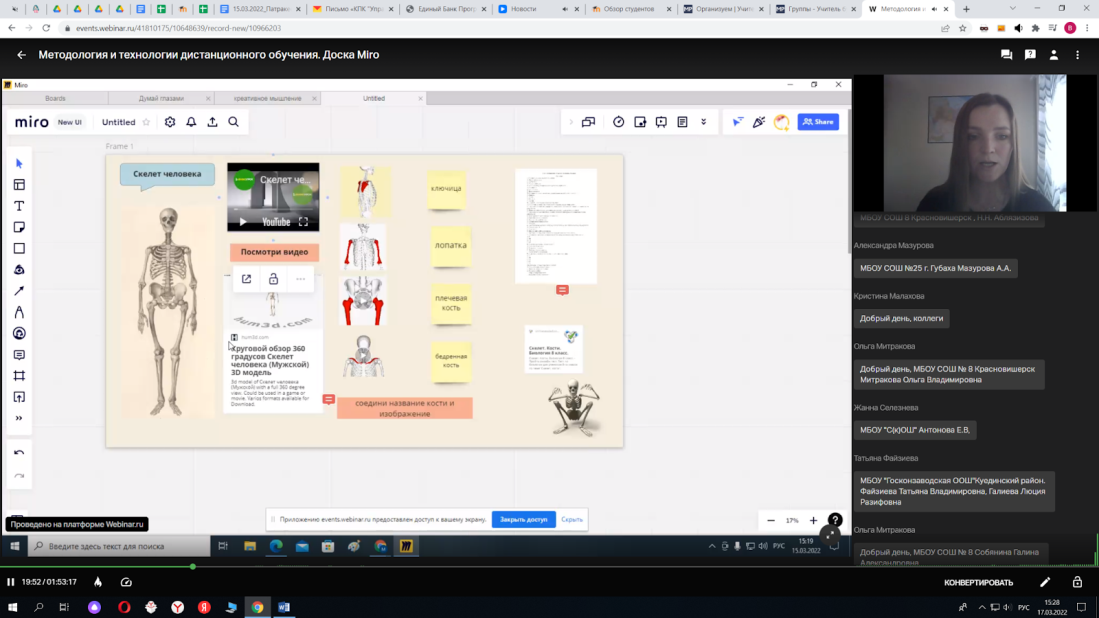 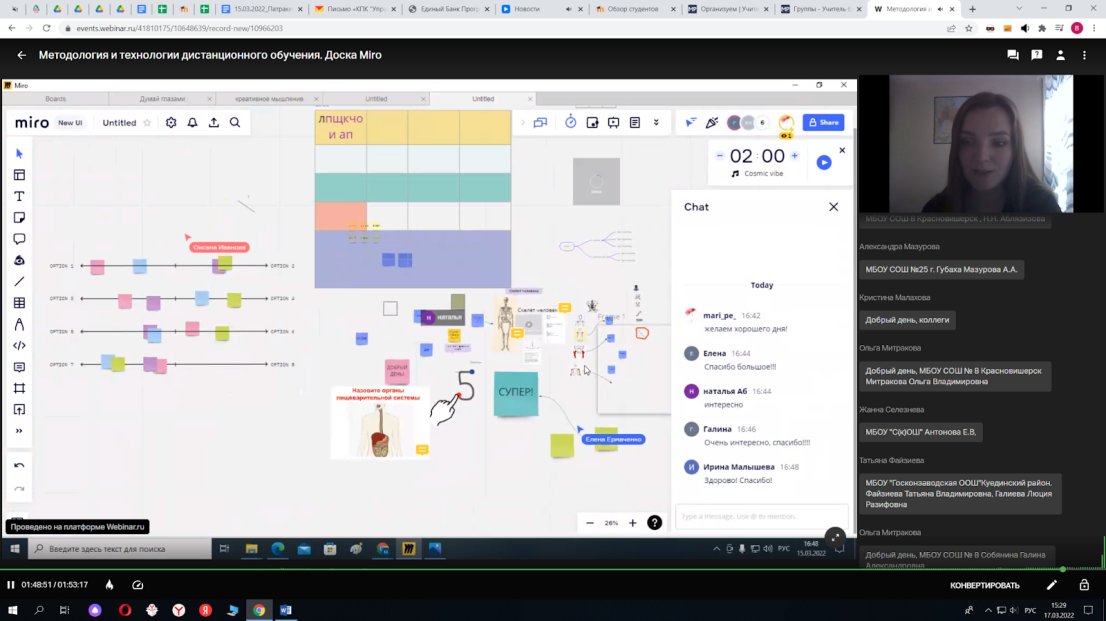 